DEATH CIPHERS FORMULAS - CODE BREAKERS OF LIFE/death (based on the RECIPROCALS of TRIGONOMETRY_)DEATH/CYPHER         Our Understanding; Of The World, Is; `-About To Change, `-Forever!!!~’The “RETURN OF THE DRAGON”!!!!!~’ (SPIRITUALLY SPEAKING)!!!!!~’FOR SHANNON LEE!!!!!~' The "PROPHET'S" BROTHER'S NAME is `-SHANNON with his `-MIDDLE NAME being `-LEE!!!!!~'The `-PROOF that a `-GOD EXISTS!!!!!~’ The `-NUMBERS; don’t, `-LIE!!!!!~’ We’re `-ALL a part of a `-NUMERICAL `-MATRIX!!!!!~’
If The COSMOS could be divided into QUADRANTS of CONSTELLATIONS, look for LIFE on OTHER PLANETS; in, QUADRANTS `-23, `-32; and, `-13!!!!!~There are `-44 (Total) Cardinal Numbers; but, look for these `-three numbers (`-13, `-23, & `-32) as stated above; to be everywhere, in the `-LIFE that is; -all- around `-US!!!!!~’I loved the Movie “Return Of The Dragon”!!!!!~’ I wrote about Bruce Lee’s Birth, Marriage; and, Death in my NEW BOOK – “The REAL Prophet Of Doom (Kismet) – Introduction – Pendulum Flow” on how it relates to the Deaths of Actor Robin Williams; and, Comedienne Joan Rivers!!!!!~’ I didn’t write about Chuck Norris, yet!!!!!~’ I didn’t include the following in my book about the Martial Artist Bruce Lee:Birth Day: (11.27) November 27th, `-1940!!!!!~’Married: At `-23 Years of Age!!!!!~’ Age of Death: `-32 Years of Age !!!!!~’ (`-23 = RECIPROCAL = `-32)!!!!!~’Death Day: (07.20) July 20th, `-1973!!!!!~’ (`-27 = RECIPROCAL = `-72)!!!!!~’ (BIRTH & DEATH 27/72)!!!!!~’Height: 5’ 7” (1.71 m) = RECIPROCAL-SEQUENCING-NUMEROLOGY-!!!!!~’11.27.1940 (-) 07.20.1973 = `-22 = This Number is Encapsulated; by, the number `-23!!!!!~’07 + 20 + 19 + 73 = `-119 (Death Date)!!!!!~’11 + 27 + 19 + 40 = `-97 (Birth Date)!!!!!~’`-119 (-) `-97 = `-22 (Difference – Birth to Death)!!!!!~’`-119 (+) `-97 = `-216 = `-21.6 = `-22 (“Rounded Up”)!!!!!~’A “NEW” `-KIND OF “NUMEROLOGY”; CALLED “PENDULUM FLOW”, that I’VE CREATED - IT’S WITH `-GOD’S INNER/OUTER WORKINGS `-WITH; AND, `-FROM; HIS `-DIVINE “HOLYSPIRIT”!!!!!~This is a `-NUMEROLOGY for `-CHRISTIANS!!!!!~’ This; `-is a, `-NUMEROLOGY; -for the `-WORLD!!!!!~’I wrote -(`-444)- pages within my book; `-on; and, `-for, this NEW TYPE of `-HOLY SPIRIT `-NUMEROLOGY -called- “PENDULUM FLOW”!!!!!~’LOOK; -FOR `-IT!!!!!~’Regards,The “PROPHET”!!!!!~’Dwayne W. Anderson!!!!!~’A RETURN of the `-DRAGON!!!!!~’ (SPIRITUALLY SPEAKING)!~’Numerological Numbers and the American Alphabet System!!!!!~’1 = a, j, s2 = b, k, t3 = c, l, u4 = d, m, v5 = e, n, w6 = f, o, x7 = g, p, y8 = h, q, z9 = i, rBruce Lee / Linda Lee29335 355 / 39541 35529335 + 39541 = 68876 = 6 + 8 + 8 + 7 + 6 = `-35 = Bruce + Linda = `-Lee!!!!!~’ `-55 = `-WE!!!!!~’11.27.1940 (-) 07.20.1973 = `-22 = This Number is Encapsulated; by, the number `-23!!!!!~’`-22 = Bucket!!!!!~’ `-23 = bc / `-23 = kL / `-23 = tu!!!!!~’07 + 20 + 19 + 73 = `-119 (Death Date)!!!!!~’`-119 = as(ir_)!!!!!~’11 + 27 + 19 + 40 = `-97 (Birth Date)!!!!!~’`-97 = ir_(y,p,g)`-119 (-) `-97 = `-22 (Difference – Birth to Death)!!!!!~’`-22 = Bucket!!!!!~’`-119 (+) `-97 = `-216 = `-21.6 = `-22 (“Rounded Up”)!!!!!~’`-216 = fat bos job tao tax!!!!!~’Greek Numbers; and, the Greek Alphabet - Tau; and, the Warrior Number `-300!!!!~’Tao = Bruce Lee = `-213!!!!!~’`-213 = Tau = is the `-19th letter of the Greek Alphabet; and, in the system of Greek Numerals; it, has a Value of `-300!!!!!~’From: The “PROPHET”!!!!!~’Dwayne W. Anderson!!!!!~’-------------------------------------------------------------------COPYRIGHT 03/19/2015  /   AUTHOR: DWAYNE W. ANDERSON   /   THE “PROPHET”!!!!!~’  /-------------------------------------------------------------------The “PROPHET’S” CREATIVE `-NEW `-TYPE Of `-NUMEROLOGY VIA `-GOD’S HOLY SPIRIT!!!!!~’ The ORIGINAL DATE OF DEATH CYPHERS = CODE BREAKERS!!!!!~’If The COSMOS could be divided into QUADRANTS of CONSTELLATIONS, look for LIFE on OTHER PLANETS; in , QUADRANTS `-23, `-32; and, `-13!!!!!~ROBIN WILLIAM’S BIRTH DATE & YEAR; FROM, BRUCE LEE’S DAY & DATE OF DEATH EQUALS `-21 YEARS!!!!!~ `-1 DAY AWAY FROM `-22 YEARS; `-EXACTLY!!!!!~’ ENCAPSULATED BY THE NUMBER `-23!!!!!~’ROBIN WILLIAMS COMMITS SUICIDE!!!!!~ COMMITS SUICIDE `-21 DAYS AFTER HIS BIRTHDAY THAT WAS ON THE 21st; OF JULY!!!!!~ NEWLY TURNED `-63 YEARS OF AGE!!!!!~ HE DIED AT THE VERY SAME TENDER AGE; OF `-63, AS MARY TODD LINCOLN, FRANKLIN DELANO ROOSEVELT; AND, TOO; THE REAL PROPHET OF DOOM’S MOTHER!!!!!~’AT THE TIME OF ROBIN WILLIAMS DEATH DATE; AND, JOAN RIVERS DEATH DATE; THE “PROPHET” WAS `-44 YEARS OF AGE WITH THE “PROPHET’S” BROTHER BEING `-46 YEARS OF AGE!!!!!~’ THE “PROPHET’S” BROTHER’S BIRTH DATE BEING `-44 DAYS AWAY FROM ROBIN WILLIAMS DEATH DATE; AND, `-21 DAYS AWAY FROM JOAN RIVER’S DEATH DATE!!!!!~’ JOAN RIVERS WAS BORN ON JUNE 8th OF; AND, IN `-1933!!!!!~ JUNE 8th = 6 + 8 = `-14 = RECIPROCAL = `-41 = The NUMBER of YEARS; SINCE, the DEATH of BRUCE LEE!!!!!~SEPTEMBER 4th = `-41 years & `-46 days from the date of DEATH of BRUCE LEE!!!!!~’ `-46 = `-23 x 2!!!!!~’ `-232!!!!!~’ JOAN RIVER’S DATE OF DEATH = `-09 + `-04 = `-13 = EQUALS = "A VERY PIVOTAL NUMBER"!!!!!~’`-1933 = 19 - 33 = 33 - 19 = `-14 = YEAR OF DEATH!!!!!~’JOAN RIVERS DIES IN THE CALENDAR YEAR OF `-2014!!!!!~JOAN RIVERS DIES AT THE AGE OF `-81!!!!!~ ROBIN WILLIAMS DIES ON THE VERY DAY OF 8/11!!!!!~ BOTH COMEDIANS!!!!!~ MALE & FEMALE!!!!!~ `- DEUTERONOMY 18:11 !!!!!~ROBIN WILLIAMS WAS BORN ON JULY 21st, IN `-1951!~ JULY 21st = 7 - 21 = 21 - 7 = `-14 =-TRIGONOMETRY- REFERENCED `-RECIPROCALS = `-41 Years & `-23 days (D to D) = August 11th from Bruce Lee’s Date of DEATH!!!!!~ROBIN WILLIAMS DIES IN THE CALENDAR YEAR OF `-2014!!!!!~ JOAN RIVERS & ROBIN WILLIAMS HAVE / `-23 - / `DAYS IN `-BETWEEN THEIR DEATHS!!!!!~ / / `-23 = RECIPROCAL = `-32 /-…’ -`-1951 = 19 - 51 = 51 - 19 = `-32 = -a PROPHETIC NUMBER!!!!!~MARTIAL ARTS MASTER-ARTIST BRUCE LEE MARRIED HIS WIFE LINDA C. LEE AT THE YOUTHFUL AGE OF `-23 ON AUGUST `-17th OF `-1964!!!!!~ BRUCE LEE LIVED FOR `-32 YEARS!!!!!~08/17 (Bruce Lee/Linda Lee) - 08/11 (Robin Williams) = `-17 (-) `-11 = `-6 = 2 x 3 = `-23!!!!!~’08/17 (Bruce Lee/Linda Lee) - 08/11 (Robin Williams) = `-17 (-) `-11 = `-6 = 3 x 2 = `-32!!!!!~’`-1964 = `-64 = 2 x `-32 = `-232!!!!!~’FIRST LADY ELEANOR ROOSEVELT DIED ON 11/7/ FIRST LADY LADY BIRD JOHNSON DIED ON 7/11 = RECIPROCAL-SEQUENCED-NUMEROLOGY/1962!!!!!~ SHE DIED THE VERY SAME YEAR AS MARILYN MONROE IN `-1962 - JUST SOME `-94 DAYS LATER!!!!!~ PRESIDENT LYNDON B. JOHNSON’S WIFE, FIRST LADY LADY BIRD JOHNSON, DIED AT THE TENDER AGE OF `-94!!!!!~’ PRESIDENT THEODORE ROOSEVELT’S 2nd WIFE, FIRST LADY EDITH KERMIT CAROW ROOSEVELT DIED `-94 DAYS AWAY FROM `-1949!!!!!~’ `-94 = RECIPROCAL = `-49!!!!!~’ (JOAN RIVERS 9/4)!!!!!~’FIRST LADY LADY BIRD JOHNSON HAD DIED `-44 YEARS `-340 DAYS; AND, WITH `-24 DAYS LYING IN BETWEEN THE DEATH DAYS; FROM, THE DEATH DATE OF MARILYN MONROE!!!!!~’ THE NUMBER `-23!!!!!~’ `-25 DAYS (D to D - SUBTRACTION) = `-25 = RECIPROCAL = `-52!!!!!~’ `-26 DAYS (INCLUDING D to D) = `-26 / `-2 = `-13 = EQUALS = "A VERY PIVOTAL NUMBER"!!!!!~’PRESIDENT THEODORE ROOSEVELT WAS MARRIED TO FIRST LADY EDITH KERMIT CAROW ROOSEVELT FOR `-32 YEARS AT THE TIME OF HIS UNTIMELY DEATH!!!!!~’ FIRST LADY ELEANOR ROOSEVELT DIED AT THE AGE OF `-78; WHILE, FIRST LADY EDITH KERMIT CAROW ROOSEVELT DIED AT THE AGE OF `-87!!!!!~ `-78 = RECIPROCAL = `-87!!!!!~LADY BIRD JOHNSON DIED 7/11 / ELEANOR ROOSEVELT DIED 11/7 / 7/11 = RECIPROCAL = 11/7! THERE IS A `-44 YEARS DIFFERENCE IN TIME!!!!!~ `-94 (-) `-44 = `-50 = “THE HAND OF `-GOD”!!!!!~’11 x 7 = `-77         /        7 x 11 = `-77        /    `-77 = `77       /     OVERLAY   7=7=7       /    7 x 3 = `-21 (ROBIN WILLIAMS)!!!!!~’MARILYN MONROE DIED ON AUGUST 5th 1962!!!!!~’ 08/05/1962!!!!!~’08 + 05 = `-13 = EQUALS = "A VERY PIVOTAL NUMBER"!!!!!~’ 09 + 04 = `13 = JOAN RIVERS!!!!!~’MARILYN MONROE’S DEATH; AND, JOAN RIVER’S DEATH DATE SPAN’S `-52 YEARS (ROBIN WILLIAMS BIRTH DATE)!!!!!~’ `-52 YEARS & `-29 DAYS!!!!!~ `-52 + `-29 = `-81 (AGE AT JOAN RIVER’S DEATH)!!!!!~’`-29 = RECIPROCAL = `-92`-92 (/) 2 = `-46 = `-23 x 2 = `-232!!!!!~’MARILYN MONROE WAS BORN IN `-1926; AND AGAIN, SHE DIED IN `-1962!!!!!~`-26 = `-13 x 2 = `-132!!!!!~’`-26 = RECIPROCAL = `-62MARILYN MONROE BORN: 06/01/1926MARILYN MONROE DIED: 08/05/1962    /    08 + 05 = `-13 = EQUALS = "A VERY PIVOTAL NUMBER"!!!!!~06/01 = `-61     /       08/05 = `-85`-6 x `-1 = `-6 = 3 x 2 = `-32!!!!!~’`-6 x `-1 = `-6 = 2 x 3 = `-23!!!!!~’`-61 (+) `-85 = `-146 = `-46 = "AGE AT WHICH ‘TIME ‘/ PRESIDENT (JOHN FITZGERALD KENNEDY) / WAS SHOT; AND, KILLED"!!!!!!~SNL’S Jan Hooks dead at `-57!!!!!~ Born on April `-23rd `-1957!!!!!~ `-58 days in between Robin William’s; and, `-34 days (Joan River’s); and, hers; dates of death!!!!~ `-41 years & `-81 days from the Death Date of the Martial Arts Artist BRUCE LEE!!!!!~ 5 + 8 = `-13 = “A Very Pivotal Number”!!!!!~ 7,9,12 = `-23!!!!!~ Pete Wilson - Former Governor of (CA) was `-81 at this time/ born Aug. 23rd; and, Pete Wilson (Broadcaster) died `-34 years exactly after Bruce Lee’s Day of Death in `-2007/Born 4/5/45!~ The “PROPHET” met this 2nd Pete Wilson (`-ABC7 NEWS) as a `-Kid at Channel `-40 in Sacramento!!!!!~’SINCERELY; and, REGARDS,THE “PROPHET”!!!!!~’Dwayne W. Anderson!!!!!~’-------------------------------------------------------------------COPYRIGHT 03/20/2015  /   AUTHOR: DWAYNE W. ANDERSON   /   THE “PROPHET”!!!!!~’  /-------------------------------------------------------------------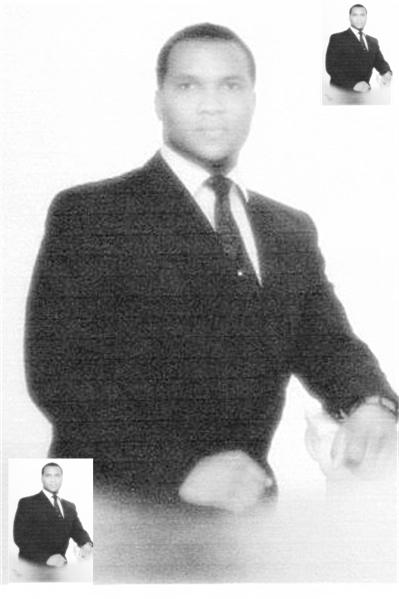 KEY CYPHERS - OUR DEATH DATES -VIA- RSN-Reciprocal-Sequenced/Sequencing-Numerology!!!!!~'DEATH DATE CYPHERS - CODE BREAKERS!!!!!~’(PROPHET’S) MOM – BIRTH – 11/15/19441115 = RECIPROCAL = 15114419 – 1511 = `-29081944 – 1115 = `-829`-2908 + `-829 = `-37374491 – 5111 = `-620 = NEAR AGE OF DEATH!!!!!~’`-94 (-) `-62 = `-32`-44 + `-19 = `-63 = AGE AT TIME OF DEATH!!!!!~’ THE NUMBER `-32!!!!!~'`-62 = 6 + 2 = `-8`-62 = 6 x 2 = `-12`-12 + `-8 = `-20 `-20 / 2 = `-10`-32 + `-12 + `-8 + `-10 = `-62 = ONE YEAR AWAY FROM AGE OF DEATH!!!!!!~’TWO APPEARS TWICE = DIVIDE BY `-2 = 6 / 2 = `-3`-8 x `-12 = `-96 (9-3)(6-3) = `-63 = AGE AT TIME OF DEATH!!!!!~’ `-62 = 6 + 2 + 0 = `-8`-62 = 6 x 2 x 0 = `-008 = YEAR OF DEATH!!!!!~’11 + 15 + 19 + 44 = `-89 = AGE AT TIME OF DEATH FOR MOTHER’S MOTHER!!!!!~’`-89 / `-8 = `-11.125`-89 = RECIPROCAL = `-98`-98 (-) `-44 = `-54`-54 + `-8 = `-62 = ONE YEAR AWAY –NEAR AGE OF DEATH!!!!!~’`-8 + `-11.125 = `-19.125`-19.125 / `-2 = `-9.5625`-54 + `-9.5625 = `-63.5625 = AGE AT TIME OF DEATH!!!!!~’ (RECIPROCAL) IN TIME OF FRACTION (0.5625) – IS THE EXACT TIME OF DEATH!!!!!~’`-94/2 = `-47`-47 + `-15 = `-62 = ONE YEAR AWAY –NEAR AGE OF DEATH!!!!!~’DEATH – 04/16/2008 – 10PM--------------------------------------------------------------(PROPHET’S) DAD – BIRTH – 09/01/1941`-91 = RECIPROCAL = `-190901 = RECIPROCAL = `-0109 = `-191941 = 41 = RECIPROCAL = `-14`-19 + `-14 = `-33 / 2 = `-16.5 = 16th OF THE MONTH – ½ DAY OF TIME OF DEATH = `-6AM/6PM!!!!!~’1491 – 1090 = `-401`-401 = 4 + 0 + 1 = `-5`-401 = 4 x 0 x 1 = `-0`-19 + `-41 = `-60 `-60 + `-5 = `-65 = ONE YEAR AWAY - NEAR AGE OF DEATH!!!!!~’`-91 (-) `19 = `-72`-72 (-) `-41 = `-31`-31 (+) `-5 = `-36`-3 x (2) = `-6 = THE NUMBER `-32!!!!!~’`-94 / `-2 = `-47`-47 + `19 = `-66 = AGE AT TIME OF DEATH!!!!!~’09 + 01 + 19 + 41 = `-70`-70 (-) 5 = `-65 = ONE YEAR AWAY - NEAR AGE OF DEATH!!!!!~’DEATH – 04/16/2008 – 6PM--------------------------------------------------------------(FIRST LADY) LADY BIRD JOHNSON – BIRTH – 12/22/1912`-19 (-) `-12 = `-7 = `-2007 = YEAR OF DEATH!!!!!~’12/22 = 22 – (1 x 2) = `-20 + `-7 = `-2007 = YEAR OF DEATH!!!!!~’2191 – 2221 = `-30 `-30 = 3 + 0 = `-3`-30 = 3 x 0 = `-0= `-91 + `-3 = `-94 = AGE AT TIME OF DEATH!!!!!~’`-19 + `-12 = `-31 `-31 x 3 = `-93 = ONE YEAR AWAY - NEAR AGE OF DEATH!!!!!~’12 + 22 + 19 + 12 = `-65`-65 + 30 = `-95 = ONE YEAR AWAY - NEAR AGE OF DEATH!!!!!~’DEATH – 07/11/2007--------------------------------------------------------------(PRESIDENT) LYNDON B. JOHNSON – BIRTH – 08/27/190808 + 27 + 19 + 08 = `-62 = TWO YEARS FROM AGE OF DEATH!!!!!~’8091 – 7280 = `-811DOUBLE (SIDE BY SIDE) NUMBERS ADDED (1 + 1) = `-2 = ADD BY `-2`-62 + `-2 = `-64 = AGE AT TIME OF DEATH!!!!!~’`-811 = 8 + 1 + 1 = `-10`-811 = 8 x 1 x 1 = `-8`-10 + `-8 = `-18`-90 / `-2 = `-45 `45 + `-18 = `-63 = ONE YEAR FROM AGE OF DEATH!!!!!~’08/08 = BEGINNING; AND, END NUMBERS; OF, BIRTHDATE = 8 x 8 = `-64 = AGE AT TIME OF DEATH!!!!!~’`-811 = RECIPROCAL = `-118`-118 (-) `-62 = `-56`-56 = RECIPROCAL = `-65 = ONE YEAR AWAY - NEAR AGE OF DEATH!!!!!~’DEATH – 01/22/1973--------------------------------------------------------------(PRESIDENT) ABRAHAM LINCOLN – BIRTH – 02/12/180902 + 12 + 18 + 09 = `-419081 – 2120 = `-6961`-6961 = 6 + 9 + 6 + 1 = `-22`-6961 = 6 x 9 x 6 x 1 = `-324`-324 / `-22 = `-14.727272 = ROUNDED = `-15`-41 + 15 = `-56 = AGE AT TIME OF DEATH!!!!!~’`-324 (-) `-22 = `-302 = THE NUMBER `-32!!!!!~’`-80/2 = `-40`-40 + `-15 = `-55 = ONE YEAR AWAY - NEAR AGE OF DEATH!!!!!~’DEATH – 04/15/1865--------------------------------------------------------------(PRESIDENT) GEORGE WASHINGTON – BIRTH – 02/22/173202 + 22 + 17 + 32 = `-731799 = 99 (-) 17 = `-821732 = 32 (-) 17 = `-15`-82 (-) `-15 = `-67 = AGE AT TIME OF DEATH2371 – 2220 = `-151 = DOUBLE NUMBER `-1 (1 + 1 = 2) = DOUBLE NUMBERS SEPARATED - DIVIDE BY `-2.151 = 1 x 5 x 1 = `-5151 = 1 + 5 + 1 = `-7`-5 + `-7 = `-12 / `-2 = `-6!!!!!~’`-73 - `-6 = `-67 = AGE AT TIME OF DEATH!!!!!~’`-151 (-) `-17 = `-134`-134/`-2 = `-67 = AGE AT TIME OF DEATH!!!!!~’DEATH – 12/14/1799--------------------------------------------------------------(PRESIDENT) WOODROW WILSON – BIRTH – 12/28/185612 + 28 + 18 + 56 = `-1146581 – 8221 = `-1640`-1640 = 1 + 6 + 4 + 0 = `-11`-1640 = 1 x 6 x 4 x 0 = `-0`-114 (-) `-85 = `-29`-85 + `-11 = `-96`-96 (-) `-29 = `-67 = AGE AT TIME OF DEATH!!!!!~’`-85 / `-2 = `-42.5`-42.5 = RECIPROCAL = `-24.5`-42.5 + `-24.5 = `-67 = AGE AT TIME OF DEATH!!!!!~’DEATH – 02/03/1924--------------------------------------------------------------MARILYN MONROE – BIRTH – 06/01/192606 + 01 + 19 + 26 = `-526291 – 1060 = `-5231`-5231 = 5 + 2 + 3 + 1 = `-11`-5231 = 5 x 2 x 3 x 1 = `-30(30(-)11)/2= `-19/2 = `-9.5`-92/2 = `-46`-46 (-) `-9.5 = `-36.5 = AGE AT TIME OF DEATH!!!!!~’(.5 = 5)`-12 MONTHS TO A YEAR!!!!!~’(RECIPROCAL) IN TIME OF FRACTION (12/5=`-2.4 MONTHS) – IS THE EXACT TIME OF DEATH!!!!!~’EXACT MONTH; AND, THE EXACT TIME WITHIN THE MONTH!!!!!~’`-52 = RECIPROCAL = `-25`-52 DUPLICATED = CANCEL OUT THE OTHER NUMBER!!!!!~’`-25 + `-11 = `-36 = AGE AT TIME OF DEATH!!!!!~’DEATH – 08/05/1962--------------------------------------------------------------BRUCE LEE – BIRTH – 11/27/194011 + 27 + 19 + 40 = `-97`-97 (-) `-94 = `-3 = NUMBER OF DECADES LIVING!!!!!~’0491 – 7211 = `-6720`-6720 = 6 + 7 + 2 + 0 = `-15`-6720 = 6 x 7 x 2 x 0 = `-0`-94/2 = `-47`-47 (-) `-15 = `-32 = AGE AT TIME OF DEATH!!!!!~’`-94 = RECIPROCAL = `-49`-94 (-) `-49 = `-45`-45 (-) `-15 = `-30 = TWO YEARS FROM AGE OF DEATH!!!!!~’DEATH = 07/20/1973--------------------------------------------------------------ROBIN WILLIAMS – BIRTH – 07/21/195107 + 21 + 19 + 51 = `-98`-98 (-) `-95 = `-3`-98 = RECIPROCAL = `-89`-95 (-) `-89 = `-6 = NUMBER OF DECADES LIVING!!!!!~’1591 – 1270 = `-321`-321 = PROPHETIC LINEAR PROGRESSION!!!!!~’`-321 = 3 + 2 + 1 = `6`-321 = 3 x 2 x 1 = `-6`-95/2 = `-47.5`-47.5 + `-12 + 3 = `-62.5 = ROUNDED = `-63 = AGE AT TIME OF DEATH!!!!!~’`-6 x `-2 = `-12/2 = `-6`-98 (-) `-95 = `-3`-6  / `-3  = `-63 = AGE AT TIME OF DEATH!!!!!~’  DEATH – 08/11/2014--------------------------------------------------------------JOAN RIVERS – BIRTH – 06/08/193306 + 08 + 19 + 33 = `-66`-93 (-) `-66 = `-273391 – 8060 = `-4669`-4669 = 4 + 6 + 6 + 9 = `-25`-4669 = 4 x 6 x 6 x 9 = `-1296`-1296 + `-25 = `-1321 = ROBIN WILLIAMS!!!!!~’ `-23 DAYS IN BETWEEN THEIR DEATHS!!!!!~’`-1296/`-25 = `-51.84`-51.84 = RECIPROCAL = `-48.15`-51.84 (-) `-48.15 = `-3.69 / 3 = `-1.23 = THE NUMBER `-23!!!!!~’`-51.84 + `-48.15 = `-99.99`-99.99 + `-66 = `-165.99`-165.99/2 = `-82.995 = TWO YEARS FROM AGE OF DEATH!!!!!~’`-82.000 (-) `-0.995 = `-81.005 = AGE AT TIME OF DEATH!!!!!~’`-68 + `-66 + `-27 = `-161 `-161/2 = `-80.5 = ROUNDED = `-81 = AGE AT TIME OF DEATH!!!!!~’`-93/2 = `-46.5`-66/2 = `-33`-46.5 + `-33 = `-79.5 = ROUNDED = `-80 = ONE YEAR FROM AGE OF DEATH!!!!!~’`-68/2 = `-34`-46.5 + `-34 = `-80.5 = ROUNDED = `-81 = AGE AT TIME OF DEATH!!!!!~’DEATH 09/04/2014--------------------------------------------------------------PARENTS, PRESIDENTS, FIRST LADIES; AND, CELEBRITIES!!!!!~’--------------------------------------------------------------DEATH DATE CYPHERS – A CODE BREAKER/BREAKERS/A `-CODE OF `-DAYS!!!!!~’/--------------------------------------------------------------COPYRIGHT 3/23/2015!!!!!~’ /  Dwayne W. Anderson!!!!!~’ /  The “PROPHET”!!!!!~’ /--------------------------------------------------------------HENRY GONZALEZ (AKA/LIZARD) – BIRTH - 04/12/1978 (36) YEARS OF AGE AT TIME OF DEATH!!!!!~’DIED ON `-18 Days before his Next Birthday!!!!!~’The “PROPHET”; Was Informed of his Death, `-13 DAYS; before his next `-BIRTHDAY!!!!!~’04 + 12 + 19 + 78 = `-1138791 – 2140 = `-6651`-6651 = 6 + 6 + 5 + 1 = `-18`-6651 = 6 x 6 x 5 x 1 = `-180`180 / `-18 = `-10`-97/2 = `-48.5`-48.5 (-) `-10 = `-38.5 = 2 ½ YEARS AWAY FROM DEATH DATE!!!!!~’`-113 + `-10 = `-123 = THE NUMBER `-23!!!!!~’`-113 (-) `-48.5 = `-64.5`-64.5 / 2 = `-32.25`-38.5 + `-32.25 = `-70.75`-70.75 / `-2 = `-35.375 = WITHIN ONE INTEGER OF AGE OF DEATH!!!!!~’`-48.5 (-) `-12 = `-36.5 = AGE AT TIME OF DEATH!!!!!~’ `-36.5 = (ROUNDED) = `-18 DAYS NEAR `-37 YEARS OF AGE AT TIME OF DEATH!!!!!~’DEATH – 03/26/2014------------------------------------------------------------------CHARLES TAZE RUSSEL – BIRTH – 02/16/1852 (64) YEARS OF AGE AT TIME OF DEATH!!!!!~’02 + 16 + 18 + 52 = `-882581 – 6120 = `-3539`-3539 = 3 + 5 + 3 + 9 = `-20`-3539 = 3 x 5 x 3 x 9 = `-405`-405 / `-20 = `-20.25`-88 / 2 = `-44`-44 + `-20.25 = `-64.25 = EXACT AGE AT TIME OF DEATH!!!!!~’RECIPROCAL OF 0.25 = IN TIME OF 0.75 = EXACT TIME OF DEATH AT AGE `-64!!!!!~’`-85 / 2 = `-42.5`-42.5 + `-20.25 = 62.75 = ROUNDED = `-63 = ONE YEAR AWAY FROM EXACT TIME OF DEATH!!!!!~’`-42.5 + `-18 + `-2 = `-62.5 = ROUNDED = `-63 = ONE YEAR AWAY FROM EXACT TIME OF DEATH!!!!!~’DEATH – 10/31/1916------------------------------------------------------------------JOSEPH FRANKLIN RUTHERFORD – BIRTH – 11/08/1869 (72) YEARS OF AGE AT TIME OF DEATH!!!!!~’11 + 08 + 18 + 69 = `-1069681 – 8011 = `-1670`-1670 = 1 + 6 + 7+ 0 = `-14`-1670 = 1 x 6 x 7 x 0 = `-0`-106 / `-2 = `-53`-53 + `-14 = `-67`-67 = RECIPROCAL = `-76 = FOUR YEARS AWAY FROM EXACT TIME OF DEATH!!!!!~’`-86 / `-2 = `-43`-43 + `-14 = `-57`-57 = RECIPROCAL = `-75 = THREE YEARS AWAY FROM EXACT TIME OF DEATH!!!!!~’`-43 + `-18 + `-11 = `-72 = EXACT TIME OF DEATH AT AGE `-72!!!!!~’DEATH – 01/08/1942------------------------------------------------------------------NATHAN HOMER KNORR – BIRTH – 04/23/1905 (72) YEARS OF AGE AT TIME OF DEATH!!!!!~’JUDGE RUTHERFORD + NATHAN KNORR = 72 + 72 = `-144 = `-144,00004 + 23 + 19 + 05 = `-51`-51 = RECIPROCAL = `-155091 - 3240 = `-1851`-1851 = 1 + 8 + 5 + 1 = `-15`-1851 = 1 x 8 x 5 x 1 = `-40`-40 (-) `-15 = `-25`-51 + `-25 = `-76 = FOUR YEARS AWAY FROM EXACT TIME OF DEATH!!!!!~’`-40 + `-15 = `-55`-55 + `-15 = `-70 = TWO YEARS AWAY FROM EXACT TIME OF DEATH!!!!!~’`-90 / `-2 = `-45`-45 + `-25 = `-70 = TWO YEARS AWAY FROM EXACT TIME OF DEATH!!!!!~’`-45 + `-55 + `-51 = `-151`-151 / `-2 = `-75.5 = ROUNDED = `-76 = FOUR YEARS AWAY FROM EXACT TIME OF DEATH!!!!!~’`-45 + `-23 + `-4 = `-72 = EXACT TIME OF DEATH AT AGE `-72!!!!!~’DEATH – 06/08/1977------------------------------------------------------------------FREDERICK WILLIAM FRANZ – BIRTH – 09/12/1893 (99) YEARS OF AGE AT TIME OF DEATH!!!!!~’09 + 12 + 18 + 93 = `-132 = THE NUMBER `-32!!!!!~’`-90, `-91, `-92, `-93 = “PROPHETIC LINEAR PROGRESSION”!!!!!~’3981 – 2190 = `-1791`-1791 = 1 + 7 + 9 + 1 = `-18`-1791 = 1 x 7 x 9 x 1 = `-63`-63 (-) `-18 = `-45`-63 + `-18 = `-81`-81 + `-12 + `-09 = `-102 = THREE YEARS AWAY FROM EXACT TIME OF DEATH!!!!!~’`-81 + `-18 = `-99 = EXACT AGE AT TIME OF DEATH!!!!!~’`-89 / `-2 = `-44.5`-44.5 + `-45 + `-12 = `-101.5 = ROUNDED = `-102 = THREE YEARS AWAY FROM TIME OF DEATH!!!!!~’DEATH – 12/22/1992------------------------------------------------------------------FIRST WATCHTOWER WAS PUBLISHED IN `-1879!!!!!~ `-1914 (-) `-1879 = `-35!!!!!~`-35 = RECIPROCAL = `-53`-53 = “WAR OF THE WORLDS” = SEE BOOK: “THE REAL PROPHET OF DOOM (KISMET) – INTRODUCTION – PENDULUM FLOW” – BOOK - = “FOR EXPLANATION”!!!!!~’/ AUTHOR/MEDIATOR/ARBITRATOR/: DWAYNE W. ANDERSON  /  03/31/2015 /  The “PROPHET”!!!!!~’ /------------------------------------------------------------------